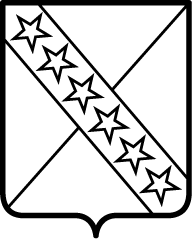 П О С Т А Н О В Л Е Н И ЕАДМИНИСТРАЦИИ ПРИАЗОВСКОГО СЕЛЬСКОГО ПОСЕЛЕНИЯ      ПРИМОРСКО-АХТАРСКОГО РАЙОНАот  01.12.2020  года                                                                                                      №  207станица ПриазовскаяОб  организации пожарной безопасности в период подготовки празднования Новогодних и Рождественских мероприятий 2020-2021 г.г.  на территории  Приазовского сельского поселения Приморско-Ахтарского района В соответствии с Федеральным законом от 06.10.2003 № 131-ФЗ «Об общих принципах организации местного самоуправления в Российской Федерации», Федеральным законом от 21.12.1994 № 69-ФЗ «О пожарной безопасности», в соответствии с требованиями Постановления Правительства Российской Федерации от 25.04.2012 года № 390 «Правила противопожарного режима в Российской Федерации»,  в целях соблюдения требований пожарной безопасности и недопущению несчастных случаев при использовании пиротехнических изделий, администрация Приазовского сельского поселения Приморско-Ахтарского района п о с т а н о в л я е т:Руководителям организаций всех видов собственности запретитьиспользование пиротехнических изделий при проведении Новогодних и Рождественских праздников 2020-2021 годов:          1.1. при организации праздничных мероприятий запрещается:- применять дуговые прожекторы, свечи хлопушки и другие световые пожароопасные эффекты, которые могут привести к пожару;- украшать елку целлулоидными игрушками, марлей и ватой, не пропитанными огнезащитными составами;- проводить огневые, покрасочные и другие пожароопасные и взрывоопасные работы;- использовать решетки и ставни на окнах;- не допускать заполнение помещений людьми сверх установленной нормы - полностью гасить свет в помещении во время спектаклей или представлений;- проверить состояние путей эвакуации;2. перед проведением праздничных мероприятий с массовымпребыванием людей обеспечить осмотр помещений перед началом мероприятий, в целях определения их готовности в части соблюдения мер пожарной безопасности. составить графики дежурств в праздничные дни с указаниемответственных лиц; руководителям МБДОУ № 21 «Колосок» (Асташиной), МБОУСОШ № 6 (Савва), провести тренировочные мероприятия по эвакуации;2.3  назначить ответственных лиц по организации пожарнойбезопасности в период проведения новогодних мероприятий.   3. Специалисту 1-ой категории администрации Приазовского сельского поселения Приморско-Ахтарского района (Рощипка) разместить настоящее постановление в сети «Интернет» на официальном сайте администрации Приазовского сельского поселения Приморско-Ахтарского района (http://priazovskoe.ru/news/).    4. Контроль над выполнением настоящего постановления оставляю за собой.   5. Постановление вступает в силу со дня его подписания.Глава Приазовского сельского поселенияПриморско-Ахтарского района                                                   Г.В. Проститова